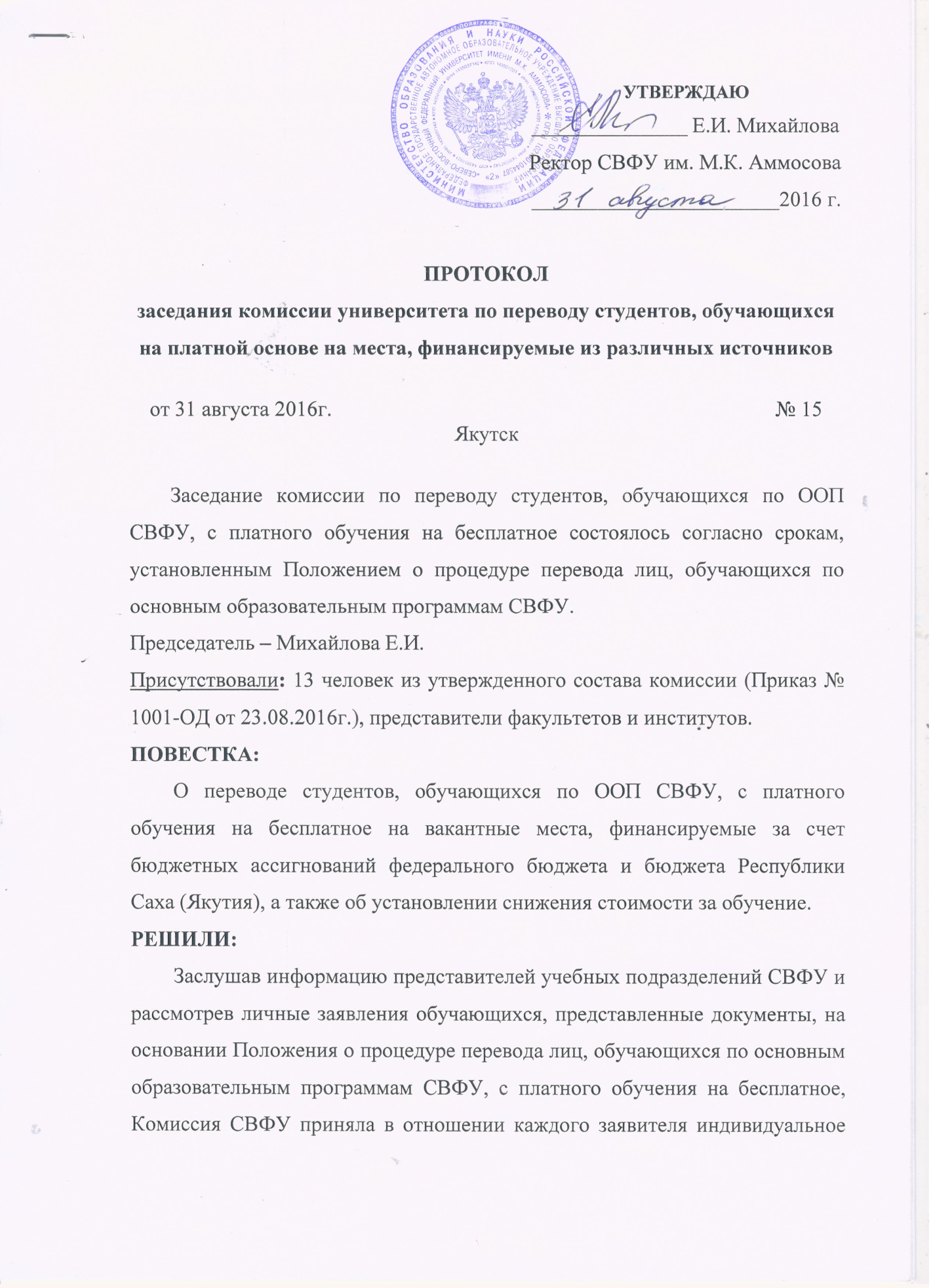 решение. При принятии решения использованы статистические данные о количестве вакантных мест на 15.08.2016г. Решение Комиссии оформлено в приложении в виде списков, на основании которого в срок до 07.09.2016 г. будет издан приказ. Секретарь комиссии:                                                                  А.И. АлексееваПриложение к протоколу № 15 от 31 августа 2016 г.заседания комиссии по переводу студентов,обучающихся на платной основе на места,финансируемые из различных источниковСПИСОК СТУДЕНТОВ ОЧНОЙ ФОРМЫ ОБУЧЕНИЯ, ПЕРЕВЕДЕННЫХ РЕШЕНИЕМ КОМИССИИ НА МЕСТА,ФИНАНСИРУЕМЫЕ ЗА СЧЕТ АССИГНОВАНИЙ ФЕДЕРАЛЬНОГО БЮДЖЕТАСПИСОК СТУДЕНТОВ ОЧНОЙ ФОРМЫ ОБУЧЕНИЯ,РЕКОМЕНДОВАННЫХ РЕШЕНИЕМ КОМИССИИ НА МЕСТА,ФИНАНСИРУЕМЫЕ ЗА СЧЕТ БЮДЖЕТА РЕСПУБЛИКИ САХА (ЯКУТИЯ)СПИСОК СТУДЕНТОВ ОЧНОЙ ФОРМЫ ОБУЧЕНИЯ,ПОЛУЧИВШИХ СНИЖЕНИЕ СТОИМОСТИ ОБУЧЕНИЯСПИСОК ОТКЛОНЕННЫХ ЗАЯВЛЕНИЙОТ СТУДЕНТОВ ОЧНОЙ И ЗАОЧНОЙ ФОРМЫ ОБУЧЕНИЯ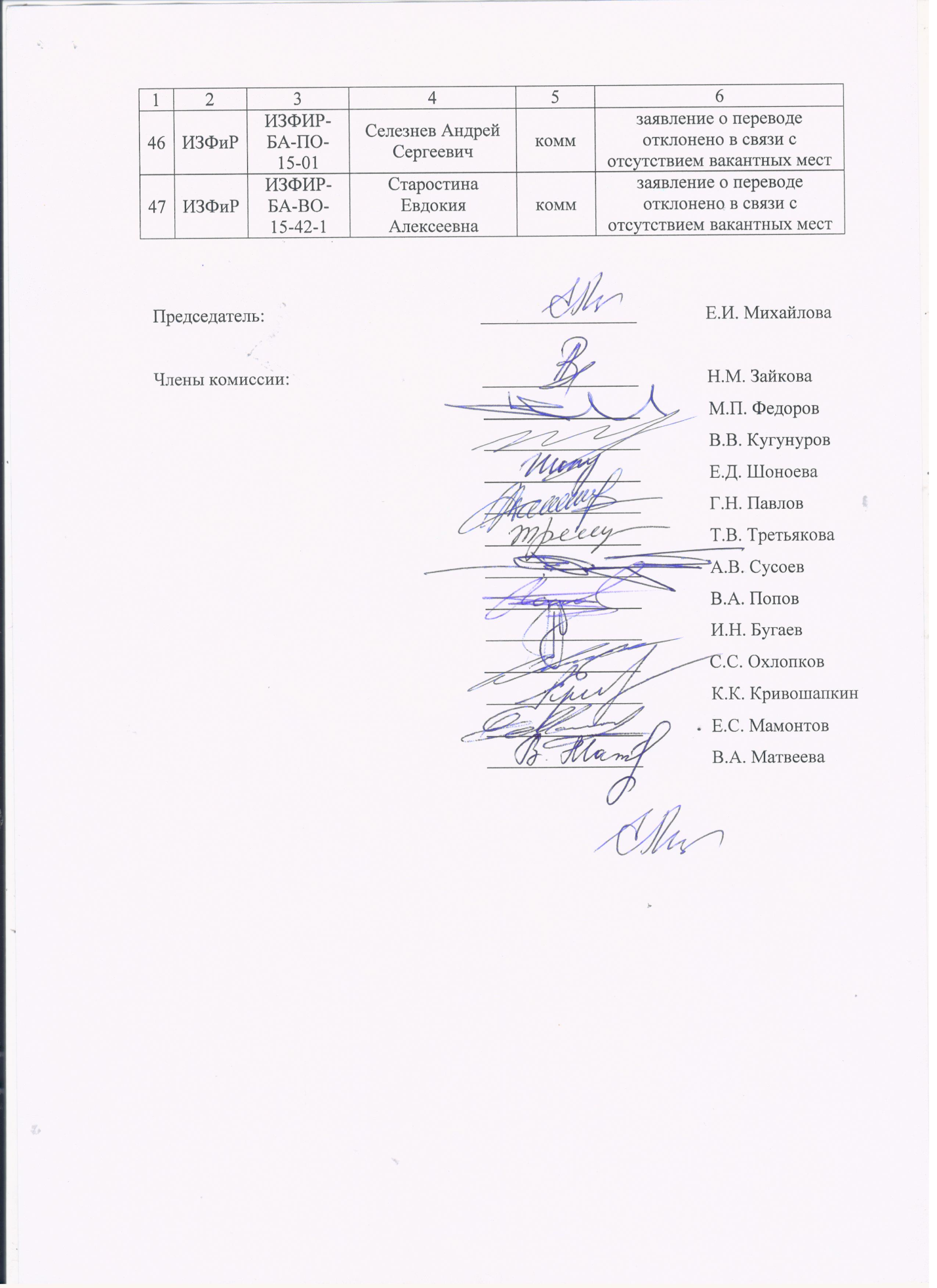 №УПГруппаФИОКатРешение комиссии1ФТИФТИ-БА-Ф-15-1Семенов Эр-хан Станиславовичкоммперевести2ФТИФТИ-БА-ФТ-15-2Егасов Азамат Асановичкоммперевести3ФТИФТИ-БА-ФТ-15-2Прокопьева Фелицада Юрьевнакоммперевести4ФТИБ-ФТ-13-2Иннокентьева Сайыына Семеновнакоммперевести5ФТИБ-ФП-13Иванов Ньургуйан СеменовичРС(Я)перевести6ФЛФФЛФ-Б-ОЖ-14Старостина Туйаара Васильевнакоммперевести7ФЛФФЛФ-БА-РН-15(иностр)Дьяконова Анастасия Петровнакоммперевести8ПИПИ-БП-НО-15-3Васильева Мария Николаевнакоммперевести9ПИПИ-БП-НО-15-3Докторова Сайаана Ивановнакоммперевести10ПИПИ-Б-Т-14Александров Айсен Николаевичкоммперевести11ПИПИ-Б-ДО-14Иванова Лариса Федоровнакоммперевести12ПИПИ-БА-ПиППО-15Скрябин Валентин Станиславовичза счет СВФУперевести13ПИПИ-БА-ИВТ-15Никитин Мичил Георгиевичкоммперевести14ПИПИ-БА-ЭУ-15Прокопьев Айсен Александровичкоммперевести15ПИПИ-Б-НОТ-12Баранова Марфа Николаевнакоммперевести16МИО-АГ-15Васильева Светлана Владимировнакоммперевести17МИМИ-ПО-12-102-2Бурнашева Карина ИльичнаРС(Я)перевести18МИМИ-ПО-12-103Ксенофонтова Сардана Гаврильевнакоммперевести19МИМИ-С-ФАРМ-15-01Стручкова Нарыйаана Александровнакоммперевести20МИМИ-БА-СД-15-01Семенова Виктория Дмитрьевнакоммперевести21ИФКиСИФК-БА-БЖ-15Павлов Сахаяр Леонидовичкоммперевести12345622ИФКиСИФК-БА-НВСиНИ-15Захаров Александр Петровичкоммперевести23ИФКиСИФК-М-ИВС-15Сафонов Александр Михайловичкоммперевести24ИФИФ-Б-ПОИ-14Протопопов Артем Сергеевичкоммперевести25ИФИФ-БА-ПОИО-15Корякин Айаал Леонидовичкоммперевести26ИФИФ-БА-АРХ-15Дьяконов Дмитрий Семеновичкоммперевести27ИФИФ-БА-ИМО-15Федорова Татьяна Николаевнакоммперевести28ИФИФ-БА-ИМО-15Чоросов Михаил Викторовичкоммперевести29ИПИП-БА-ПС-15Киприянов Станислав Николаевичкоммперевести30ИПИП-БА-ПС-15Конобулова Туйаара Олеговнакоммперевести31ИПИП-С-КП-15Михайлов Павел Юрьевичкоммперевести32ИПИП-С-ППДП-15Стручкова Мотрена Гаврильевнакоммперевести33ИПИП-С-ППДП-14Каратаева Мария Алексеевнакоммперевести34ИПИП-С-ППДП-14Николаева Гульнара Илларионовнакоммперевести35ИМИИМИ-БА-ПМиИ-15-2Луковцев Артемий Андреевичкоммперевести36ИМИИМИ-БА-ПМиИ-15-1Ховров Вячеслав Николаевичкоммперевести37ИМИИМИ-БА-ФИИТ-15Анисимова Анастасия Ананьевнакоммперевести38ИМИИМИ-Б-ФИИТ-13-1Винокуров Спиридон Спиридоновичкоммперевести39ИМИИМИ-БА-ИВТ-15Иванова Елизавета Николаевнакоммперевести40ИМИИМИ-БА-МПО-15-2Григорьева Ольга АлександровнаРС(Я)перевести41ИМИИМИ-БА-МПО-15-2Львова Ньургуйаана ИвановнаРС(Я)перевести42ИМИИМИ-БА-МПО-15-2Туприна Анна ИвановнаРС(Я)перевести43ИМИИМИ-БА-МПО-15-1Чемпосова Айталина АлександровнаРС(Я)перевести44ИЗФиРИЗФИР-БА-ВО-15-41Дмитриева Татьяна Борисовнакоммперевести45ИЗФиРИЗФИР-БА-ПО-15-01Авелева Нина Сергеевнакоммперевести46ИЗФиРИЗФИР-БА-ВО-15-42-1Жарханский Денис Юрьевичкоммперевести47ИЕНИЕН-С-ХО-15Давыдов Борис Арсентьевичкоммперевести12345648ГИГИ-БА-ПБ-15Григорьева Кристина Вячеславовнакоммперевести49ГИГИ-БА-ПБ-15Макитов Аркадий Аркадьевичкоммперевести50ГИГИ-БА-ПБ-15Попова Людмила Иннокентьевнакоммперевести51ГИГИ-БА-ЧС-15Яковлев Павел Павловичкоммперевести52ГИБ-БТ-13Стручкова Анжелика Егоровнакоммперевести53ГИГИ-С-ПР-15Максимов Валериан Валерьевичкоммперевести54ГИГФ-ОГР-14Баишев Николай Анатольевичкоммперевести55АДФАДФ-БА-ТПО-15Чириков Айал Германовичкоммперевести56ТИ БП-ИВТ-15Кириллин Дмитрий Дмитриевичкоммперевести после пересдачи экзамена до 1 октября№УПГруппаФИОКатРешение комиссии1ПИПИ-БА-ПСП-15Леонтьева Сардана Семеновнакоммрекомендовать 2МИМИ-ЛД-12-103-2Алексеев Александр Анатольевичкоммрекомендовать3МИМИ-ЛД-12-103-2Васильев Иван Андреевичкоммрекомендовать4МИМИ-ЛД-12-105-1Макаров Альберт Ивановичкоммрекомендовать5МИМИ-СТО-14-01-2Иванова Уйгулана Ивановнакоммрекомендовать6ИФИФ-БА-ПОИО-15Герасимов Олег Владимировичкоммрекомендовать№УПГруппаФИОКатРешение комиссии1ЮФЮФ-БА-Ю-15-4Дмитриев Максим Артемоивчкоммпри успешном закрытии сессии снизить стоимость на 100%2ЮФБ-Ю-13-3Оконосов Иван Алексеевичза счет СВФУснижение стоимости на 50%3ИФИФ-БА-АРХ-15Хабаров Владимир Семеновичкоммснижение стоимости на 100%4ИМИИМИ-БА-ПИ-15-1Хилман Ихдан Мухаммад Закикоммпосле оплаты задолженности снизить стоимость на 100%№УПГруппаФИОКатРешение комиссии1ЮФЮФ-БА-Ю-15-1Матвеева Алёна Геннадьевнакоммзаявление о переводе отклонено в связи с отсутствием вакантных мест2ФЭИФЭИ-БА-ЭТ-15Соловьёва Любовь Александровнакоммзаявление о переводе отклонено в связи с отсутствием вакантных мест3ФЭИФЭИ-Б-ЭТ-14Иванова Татьяна Петровнакоммзаявление о переводе отклонено в связи с отсутствием вакантных мест4ФЭИФЭИ-Б-ФК-14-1Протопопова Татьяна Васильевнакоммзаявление о переводе отклонено в связи с отсутствием вакантных мест5ФЭИФЭИ-Б-БУ-14Уарова Сайаана Владимировнакоммзаявление о переводе отклонено в связи с отсутствием вакантных мест6ФЭИФЭИ-Б-ФК-14-2Чиркова Айыына Александровнакоммзаявление о переводе отклонено в связи с отсутствием вакантных мест7ФЭИФЭИ-Б-БУ-14Ширяев Иван Гаврильевичкоммзаявление о переводе отклонено в связи с отсутствием вакантных мест8ФЭИБ-БУ-13Муксунова Светлана Айсеновнакоммзаявление о переводе отклонено в связи с отсутствием вакантных мест9ФЭИБ-МЭ-13Сыроватская Саргылана Алексеевнакоммзаявление о переводе отклонено в связи с отсутствием вакантных мест10ФЭИБ-ФК-13Эляков Александр Львовичза счет СВФУзаявление о переводе отклонено в связи с отсутствием вакантных мест11ФЭИФЭИ-Б-УП-14Брызгалова Ньургуйана Петровнакоммзаявление о переводе отклонено в связи с отсутствием вакантных мест12ФЭИФЭИ-Б-ГМУ-14Дудкина Валентина Сергеевнакоммзаявление о переводе отклонено в связи с отсутствием вакантных мест13ФЭИФЭИ-М-ГМУ-15Боескорова Полина Михайловнакоммзаявление о переводе отклонено в связи с отсутствием вакантных мест14ФТИФТИ-БА-ФТ-15-1Зуева Мария Александровнакоммзаявление о переводе отклонено в связи с отсутствием вакантных мест15ФЛФФЛФ-БА-РСО-15-1Алексеев Кэскил Ивановичкоммзаявление о переводе отклонено в связи с отсутствием вакантных мест16ФЛФФЛФ-БА-РСО-15-2Варламова Татьяна Андреевнакоммзаявление о переводе отклонено в связи с отсутствием вакантных мест17ФЛФФЛФ-БА-РН-15Андросов Дьулусхан АфанасьевичРС(Я)заявление о переводе отклонено в связи с отсутствием вакантных мест18ФЛФФЛФ-БА-РН-15(иностр)Винокурова Полина Степановнакоммзаявление о переводе отклонено в связи с отсутствием вакантных мест19ФЛФФЛФ-БА-РН-15(иностр)Ефремова Наталья Валентиновнакоммзаявление о переводе отклонено в связи с отсутствием вакантных мест20ФЛФФЛФ-БА-РН-15(иностр)Карманов Иван Александровичкоммзаявление о переводе отклонено в связи с отсутствием вакантных мест21ФЛФФЛФ-БА-РН-15(иностр)Колесова Елена Ильиничнакоммзаявление о переводе отклонено в связи с отсутствием вакантных мест22ФЛФФЛФ-Б-РН-14Боронурова Алиса Александровнакоммзаявление о переводе отклонено в связи с отсутствием вакантных мест23ФЛФФЛФ-БА-РО-15(отеч)Коноровская Юлия Сергеевнакоммзаявление о переводе отклонено в связи с отсутствием вакантных мест24ФЛФФЛФ-БА-РО-15(прикл)Хоброва Вера Алексеевнакоммзаявление о переводе отклонено в связи с отсутствием вакантных мест25ПИЗ-БА-НО-15-1Корнилова Мира Тимуровнакоммзаявление о переводе отклонено в связи с отсутствием вакантных мест26ПИПИ-М-КЭО-15Протопопов Айсен Николаевичкоммзаявление о переводе отклонено в связи с отсутствием вакантных мест27МИА-МИ-Ф-14Карпова Александра Георгиевнакоммзаявление о переводе отклонено в связи с отсутствием вакантных мест28МИМИ-С-ЛД-15-04-2Винокурова Карина Александровнакоммзаявление о переводе отклонено в связи с отсутствием вакантных мест29МИМИ-С-ЛД-15-01-2Гаврильева Айталина Аркадьевнакоммзаявление о переводе отклонено в связи с отсутствием вакантных мест30МИМИ-С-ЛД-15-02-2Жиркова Алина Васильевнакоммзаявление о переводе отклонено в связи с отсутствием вакантных мест31МИМИ-С-ЛД-15-04-2Припузова Мария Олеговнакоммзаявление о переводе отклонено в связи с отсутствием вакантных мест32МИМИ-С-ЛД-15-04-2Сазонова Александра Вячеславовнакоммзаявление о переводе отклонено в связи с отсутствием вакантных мест33МИМИ-С-СТО-15-01-1Винокурова Людмила Михайловнакоммзаявление о переводе отклонено в связи с отсутствием вакантных мест34ИФИФ-БА-ИМО-15Дьяконова Сардаана Герасимовнакоммзаявление о переводе отклонено, при 1 вакансии приоритет отдан студенту с трудным материальным положением35ИФИФ-БА-АРХ-15Томский Сандал Афанасьевичкоммзаявление о переводе отклонено, при 1 вакансии приоритет отдан студенту с трудным материальным положением36ИПИП-С-ППДП-15Рожина Екатерина Николаевнакоммзаявление о переводе отклонено, при 1 вакансии приоритет отдан студенту с трудным материальным положением37ИМИИМИ-БА-ПИ-15-1Евдокимов Айаал Николаевичкоммзаявление о переводе отклонено в связи с отсутствием вакантных мест38ИМИИМИ-БА-ПИ-15-2Слепцов Вадим Артуровичкоммзаявление о переводе отклонено в связи с отсутствием вакантных мест39ИМИИМИ-Б-ПИ-14-1Альков Тихон Сергеевичза счет СВФУзаявление о переводе отклонено в связи с отсутствием вакантных мест40ИЗФиРИЗФИР-БА-АО-15-11Никифорова Марианна Юрьевнакоммзаявление о переводе отклонено в связи с отсутствием вакантных мест41ИЗФиРИЗФИР-БА-ВО-15-42Слепцова Ализана Иннокентьевнакоммзаявление о переводе отклонено в связи с отсутствием вакантных мест42ИЗФиРИЗФИР-БА-ВО-15-42Степанова Айталыына Трофимовнакоммзаявление о переводе отклонено в связи с отсутствием вакантных мест43ИЗФиРИЗФИР-БА-ВО-15-42-1Брызгалова Айталина Петровнакоммзаявление о переводе отклонено в связи с отсутствием вакантных мест44ИЗФиРИЗФИР-БА-ПО-15-01Елькин Руслан Александровичкоммзаявление о переводе отклонено в связи с отсутствием вакантных мест45ИЗФиРИЗФИР-БА-ВО-15-42-1Новикова Катерина Дмитриевнакоммзаявление о переводе отклонено в связи с отсутствием вакантных мест